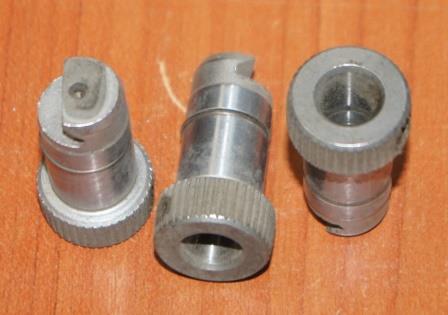 Код из 1САртикулНаименоваие/ Бренд/ПоставщикТехнические характеристикиГабаритыД*Ш*В,ммМасса,грМатериалМесто установки/НазначениеF00306304030001Патрон для сверл быстросменный тип BIESSE (BSP)1500металлОбрабатывающие центра и сверлильно-присадочные станки  / фиксация инструмента (держатель) F003063040300011500металлОбрабатывающие центра и сверлильно-присадочные станки  / фиксация инструмента (держатель) F00306304030001  BSP1500металлОбрабатывающие центра и сверлильно-присадочные станки  / фиксация инструмента (держатель) 